5.BAhoj páťáci, doufám, že jste si všichni užili Velikonoce jak to jen šlo a na začátek dobrá zpráva pro vás :), VŠICHNI máte ode mě pochvalu a 1 navíc, protože jste všichni odevzdali svoje povinné práce. Známky vám posílám na adresy, ze kterých mi práce posíláte a máte v elektronické žákovské knížce, můžete se tam podívat vždy v pondělí, kontrolujte si, jestli máte odevzdáno. Těm co něco chybí píšu NEODEVZDÁNO. Buďte dál pilní a pracovití :).  
Pracujte dál samostatně nebo s učebnicí. Pro rychlíky a šikuly posílám z ČJ a M ještě další dobrovolné PL navíc, všechny PL najdete dole pod textem.TÉMATA K REFERÁTŮM (další termín je 15.5. - i pro další ČT.DENÍK)
VL – zajímavosti o ČR
PŘ – lidské výtvory (zajímavosti, výroba, materiály viz. učebnice)DOBROVOLNÁ HÁDANKA TÝDNE: ŠPIČATÝ, PLACATÝ, LEPÍ SE TI NA PATY,
NA SLUNCI MU NEUTEČEŠ, HLAVIČKU MU NEUČEŠEŠ.DOBROVOLNÝ ÚKOL TÝDNE:VYMYSLI PRO SPOLUŽÁKY VERŠOVANOU HÁDANKU, POŠLI MI JÍ (I S ODPOVĚDÍ:)) 
A JÁ JÍ PŘÍŠTĚ POŠLU PRO VŠECHNY …
DOMÁCÍ PŘÍPRAVA NA TÝDEN 20.4. - 26.4.ČJ – 1)UČ. s.104, 105 – přečti si pozorně a všechna cvičení si udělej ústně, nepiš je
         2)do sešitu Č-Š si udělej výpisky, napiš druhy zájmen(7) a ke každému alespoň 3 příklady   
            (UČ s.102)
         3) PS  – s.35, 36, co má být do sešitu splň ústně - OPRAV SI PODLE KLÍČE
         4)na www.diktaty.cz vyber 1 cvičení, vyplň a dole pod cvičením využij možnost odeslat      
           výsledek e-mailem a pošli mi ho (pro sebe můžeš trénovat i víc)M – 1)POČ  s.22 (20 byste měli mít hotovu a 21 byla dobrovolná) 
        2)PS DES.ČÍSLA – s.9, 10,   můžeš si prohlédnout krátká videa k tematu:des. čísla – úvod   https://www.youtube.com/watch?v=TyhDPCBqBqU                              https://www.youtube.com/watch?v=nAX4NiPSh_Qzápis des. čísel      https://www.youtube.com/watch?v=3ea8LPJ7jVA                             https://www.youtube.com/watch?v=Hgo-7HNocicporovnávání des. čísel   https://www.youtube.com/watch?v=CsEiP96c2V0
PŘ – do sešitu si udělej výpisky z UČ s.72, 73, doplň vhodným obrázkemVL – ve spolupráci s učebnicí/internetem doplň PS s.30 (UČ s.38, 39)KE KONTROLE POŠLI (do 24.4.) :ČJ 4 – PL cv. 4, 5,    cv. 6 je dobrovolné
           NEZAPOMEŇ poslat 1 cvičení z www.diktáty.czM 4 – PL cv. 15, 16, 17, ostatní dobrovolnéPŘ 4 – pošli své výpiskyVL 4 – PS s. 30PRO RODIČE:
Děkuji všem za spolupráci. Rozeslala jsem vám informace ohledně možného nástupu dětí do školy, pracujeme s informacemi, které máme k dispozici. V případě dalších novinek nebo změn vás vedení bude určitě informovat. V případě dotazů mě kontaktujte.                                                                                                                         TU Jana Mátlová
 Kontakt: matlova@skolanavalech.cz
                tel. 606 689 625  - můžete i na WhatsApp                pro AJ – vesela@skolanavalech.cz
                               koscelnikova@skolanavalech.czAnglický jazyk Tento týden bude ve znamení domácích mazlíčků a jejich mláďat.Nezapomeňte, že je stále možné procvičovat online (Duolingo,Umíme Anglicky)Shlédněte následující výuková videa: (možnost titulek)https://www.youtube.com/watch?v=dQgo02FCiqk  https://www.youtube.com/watch?v=pWepfJ-8XU0https://www.youtube.com/watch?v=93U4fvaIYCUPoté vyplňte pracovní list. Pozor, někteří mazlíčci jsou v pracovním listu jako mláďata 😊Odešlete pracovní list na email svého učitele/učitelky.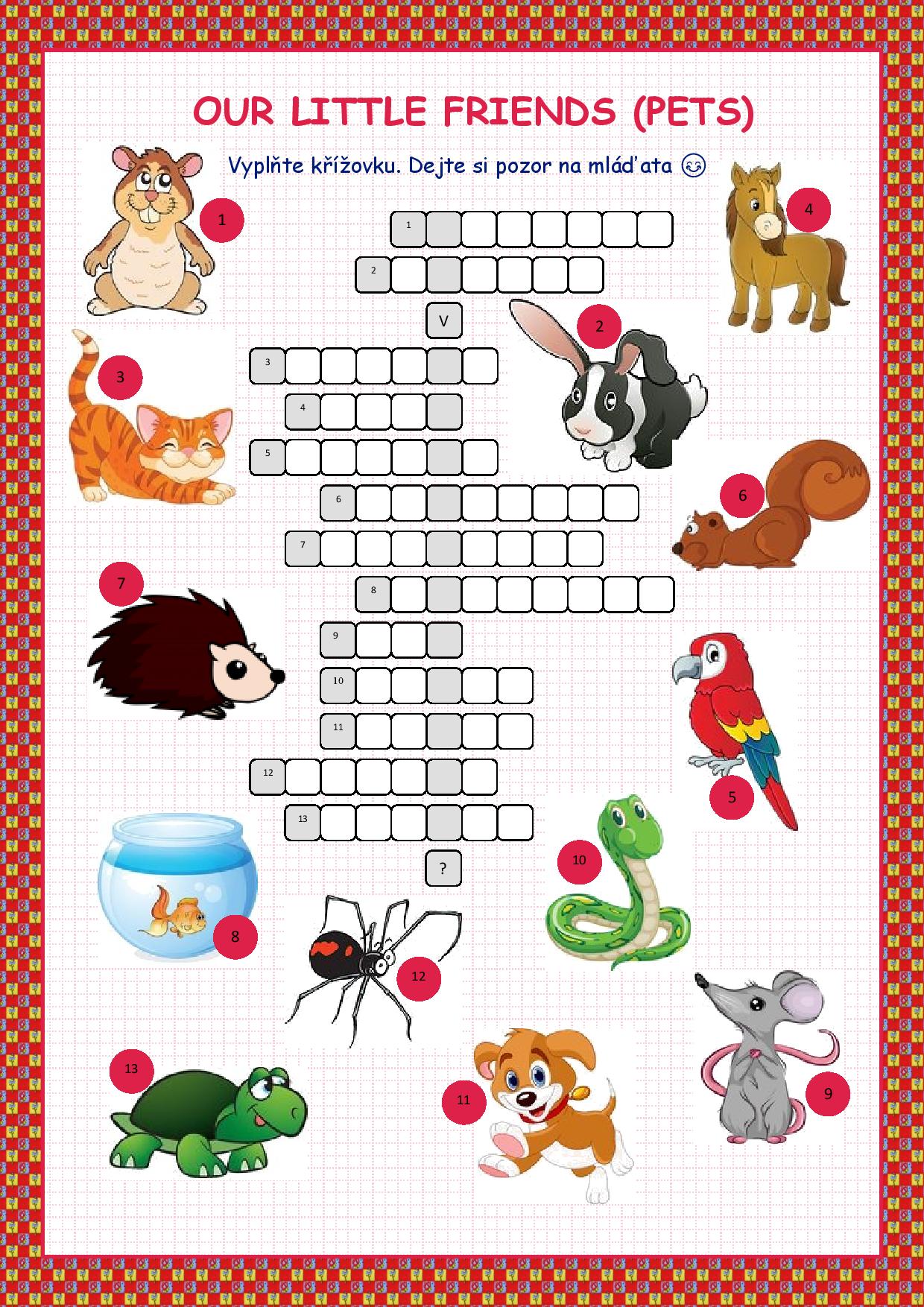 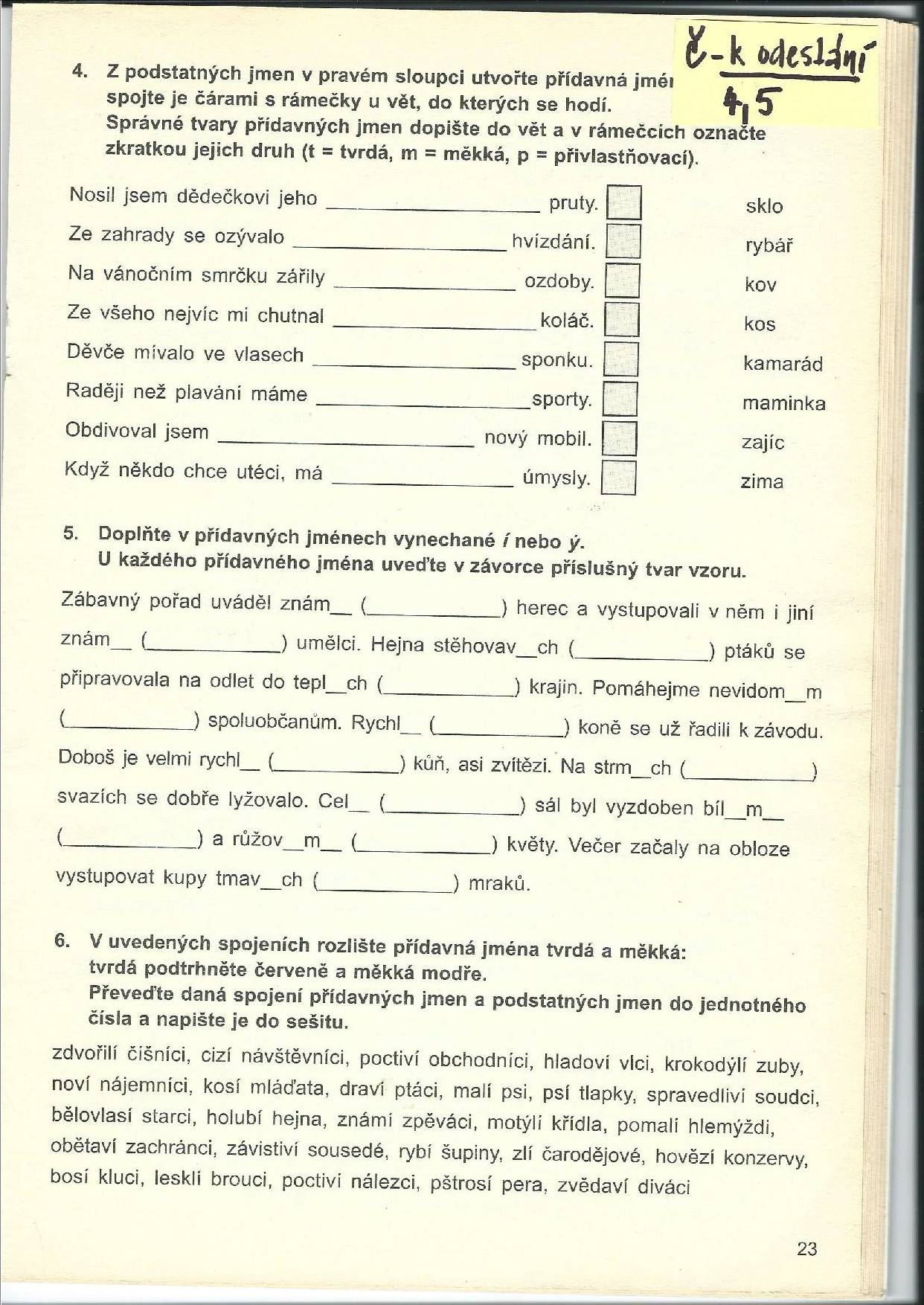 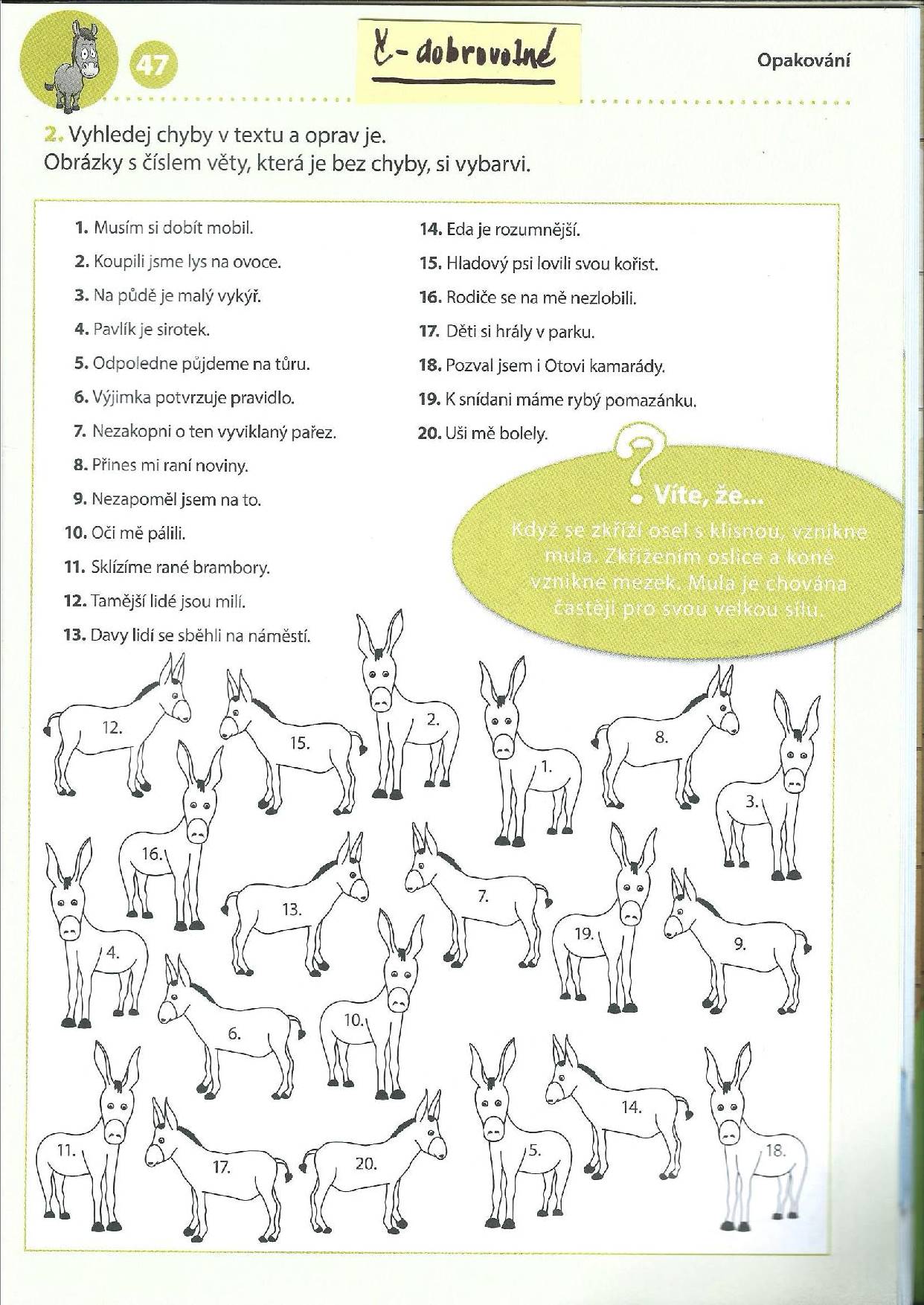 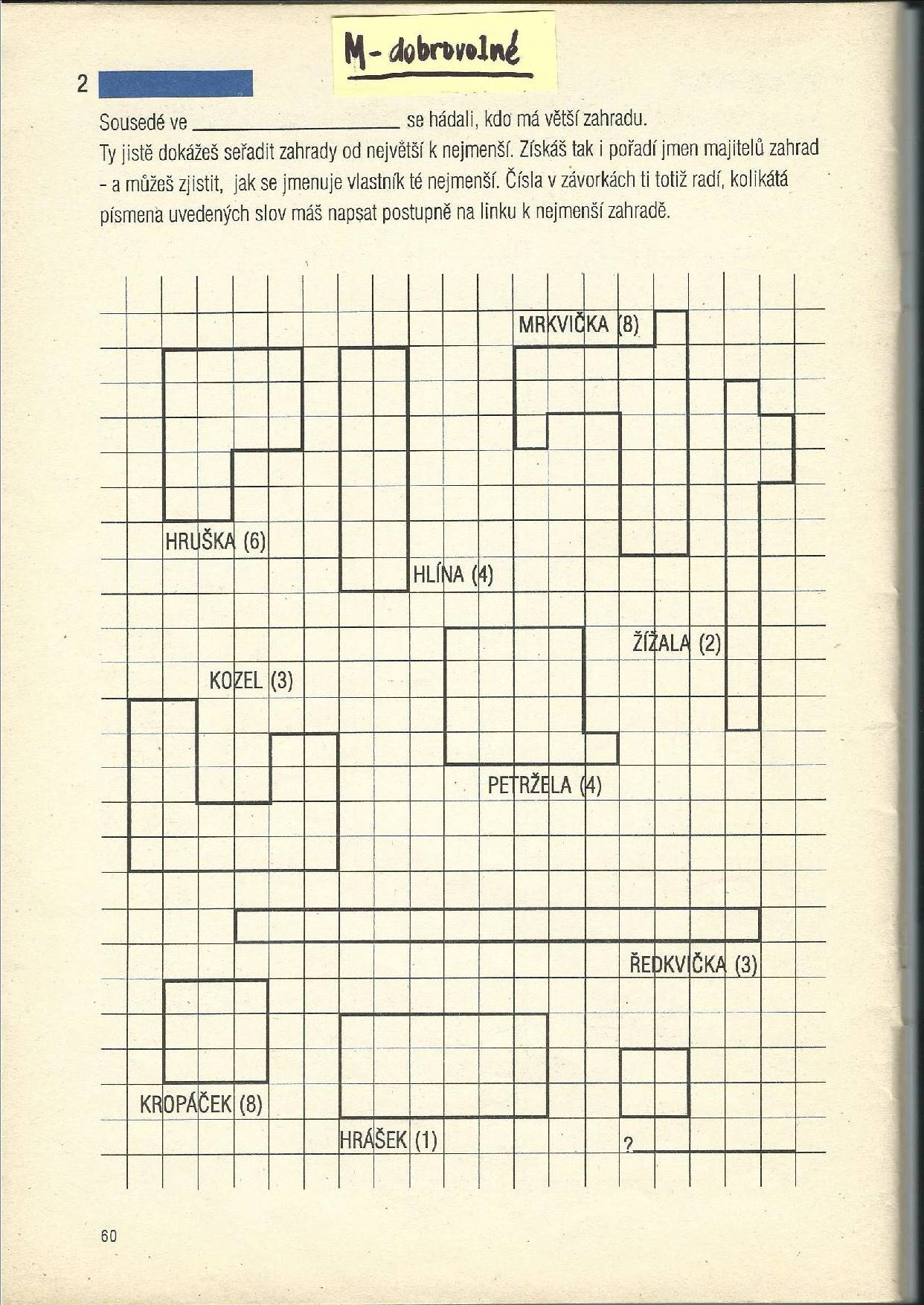 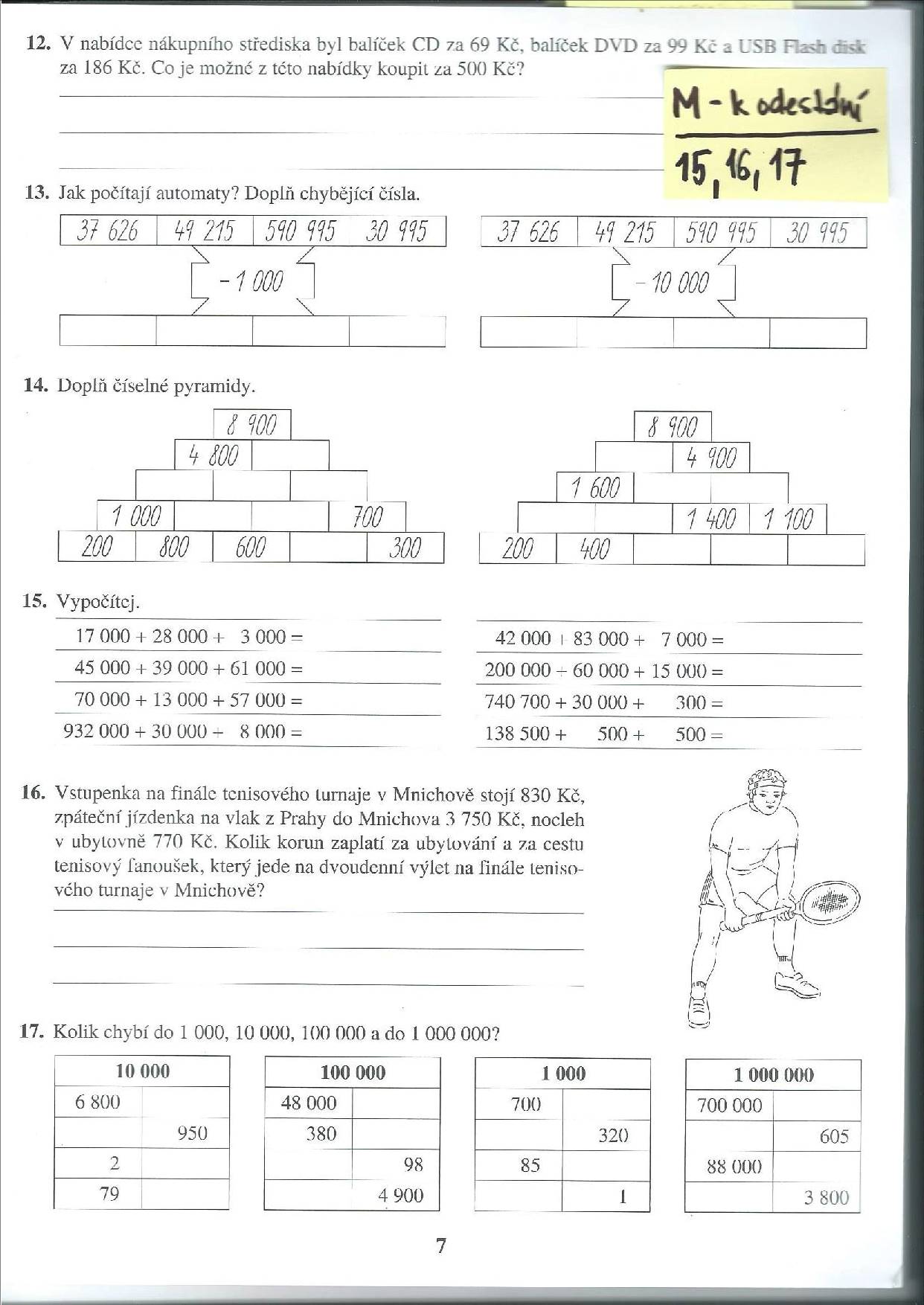 